Hoofdstuk 14 Welvaart en groei deel 2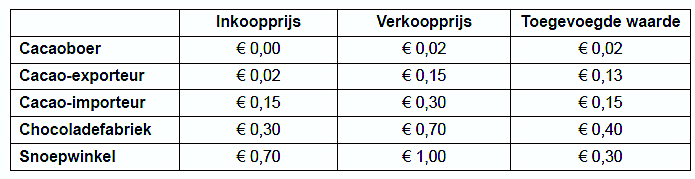 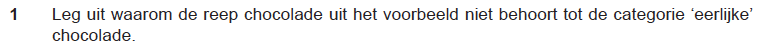 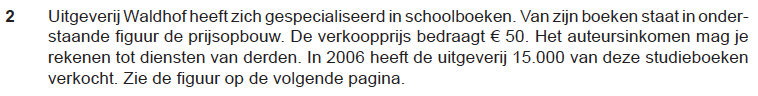 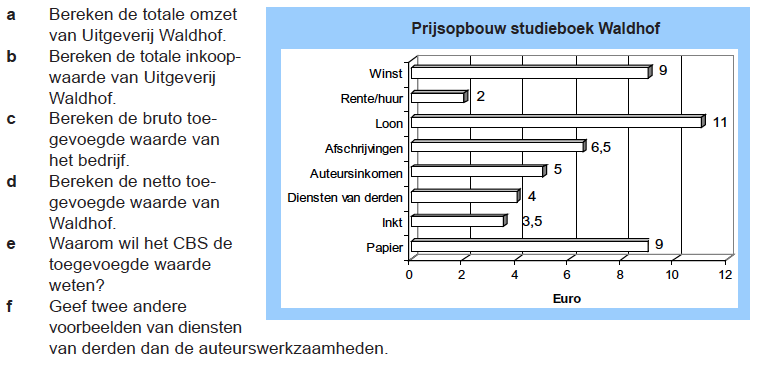 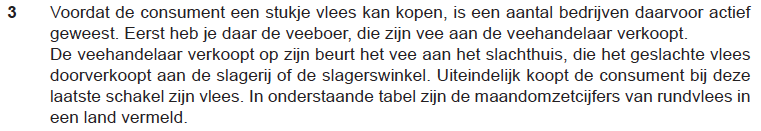 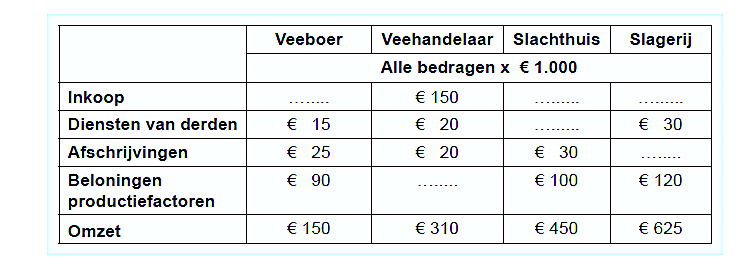 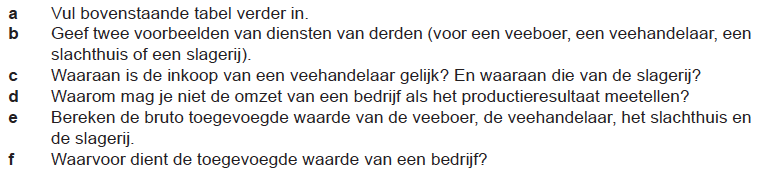 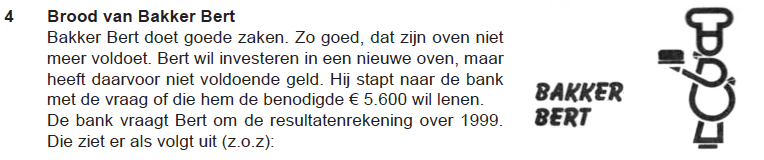 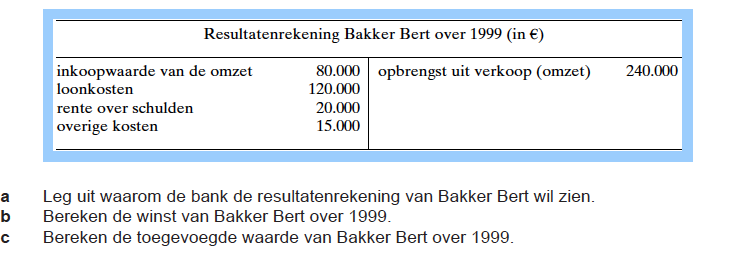 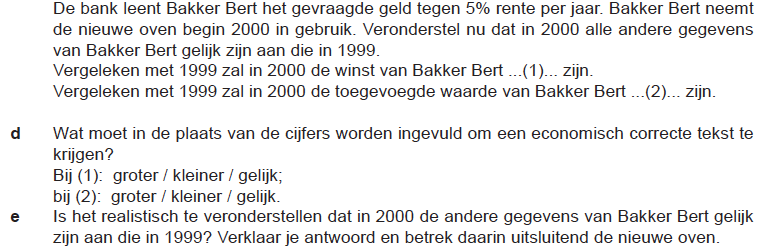 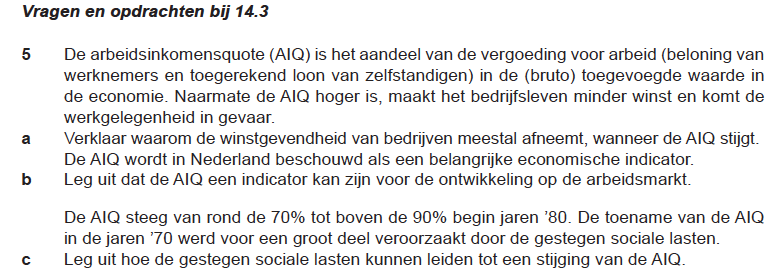 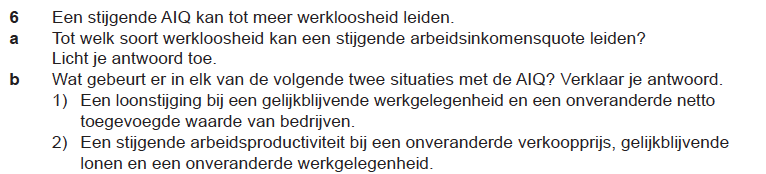 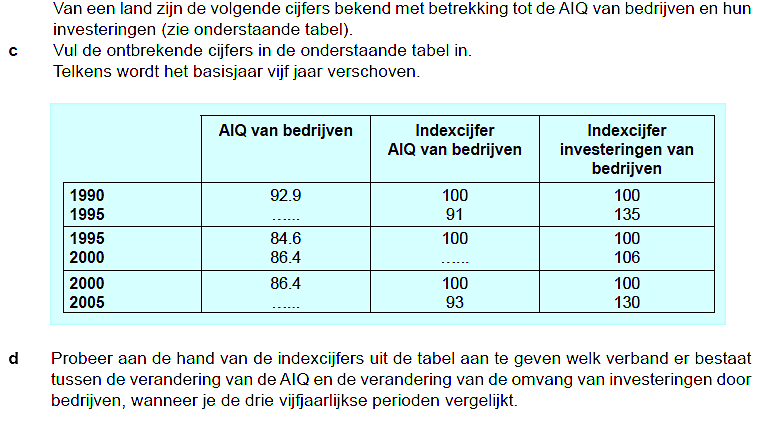 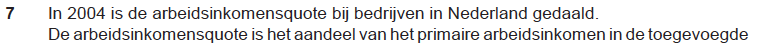 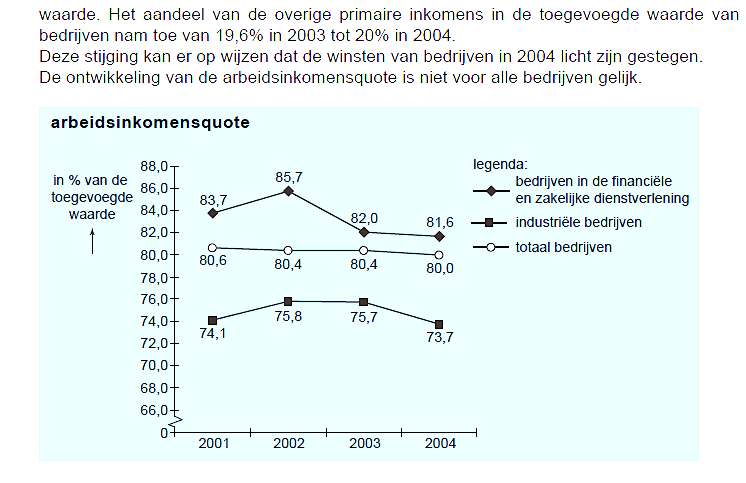 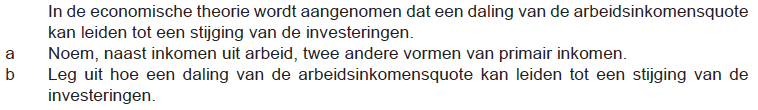 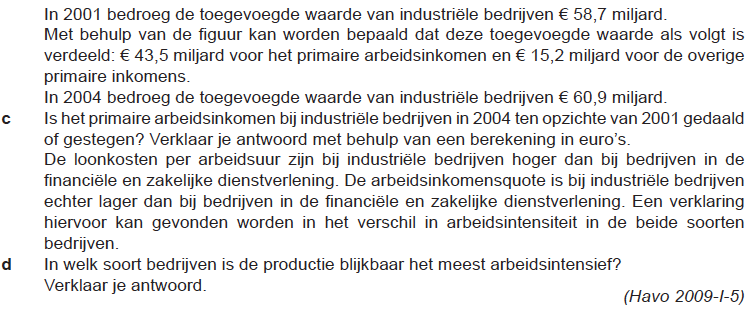 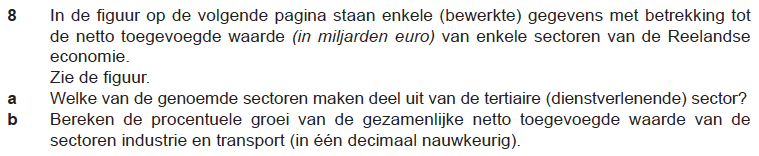 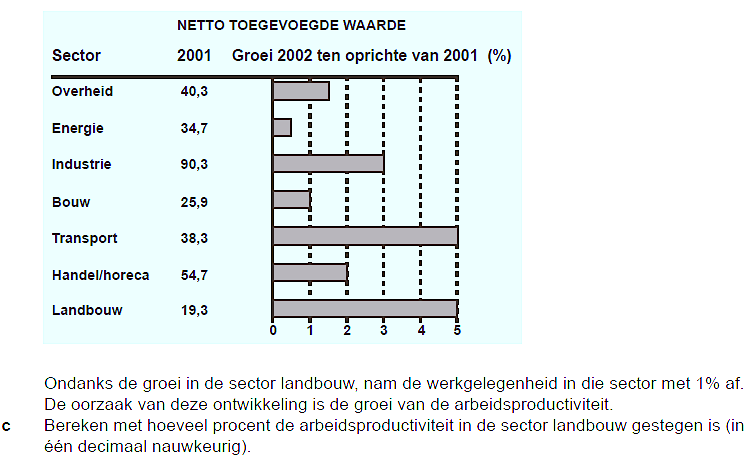 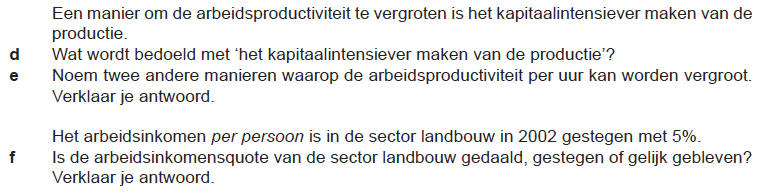 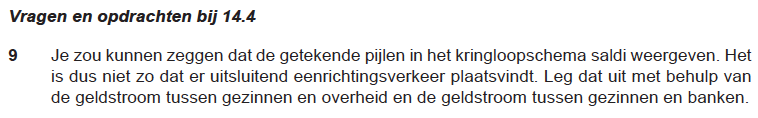 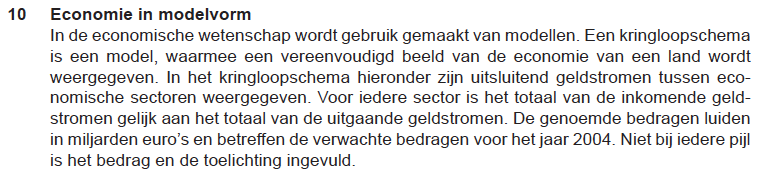 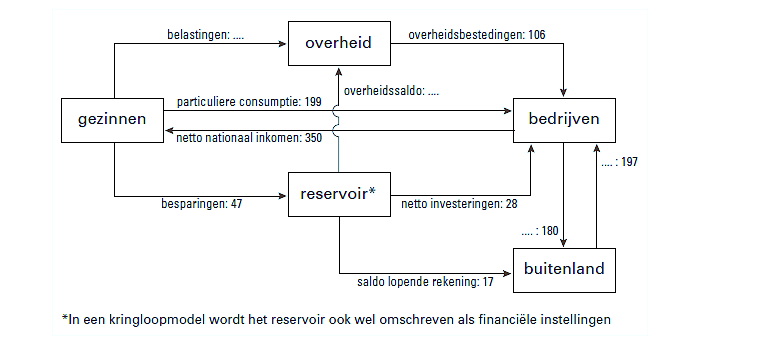 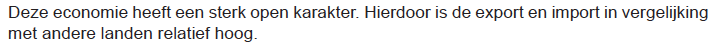 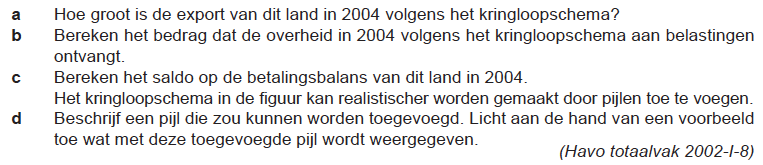 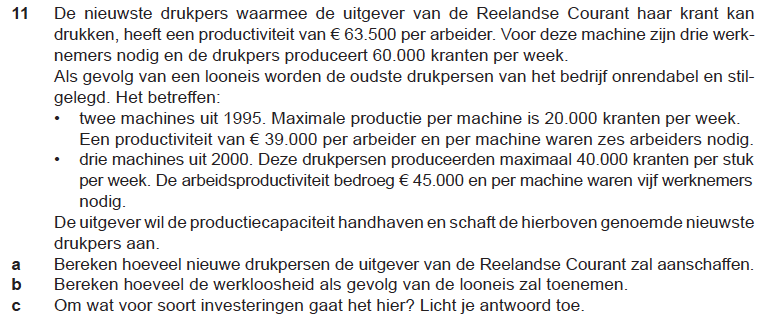 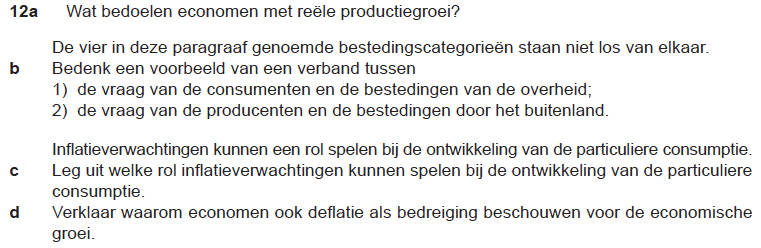 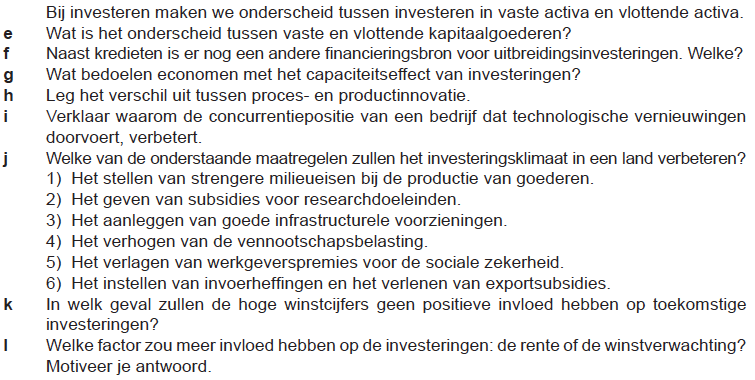 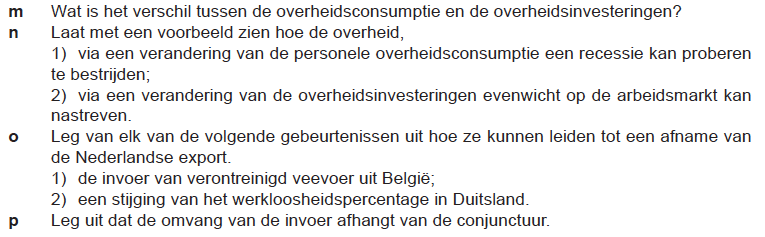 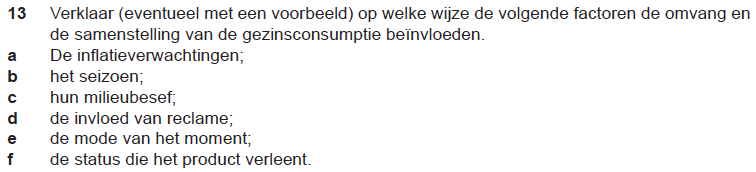 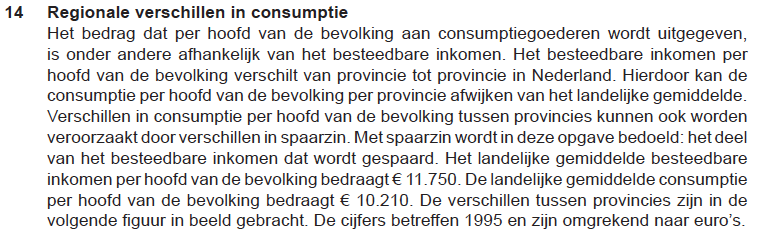 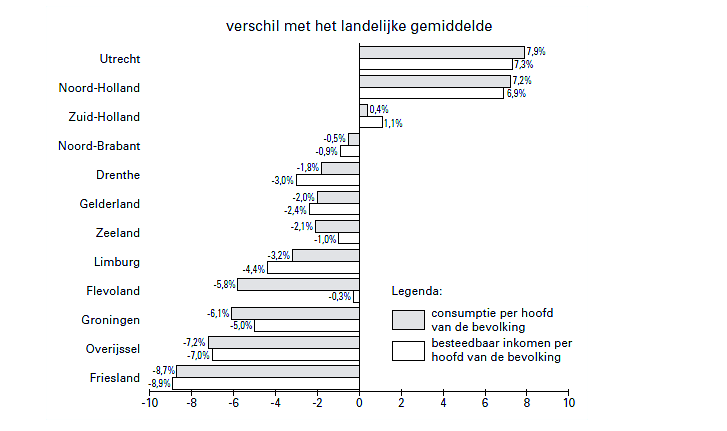 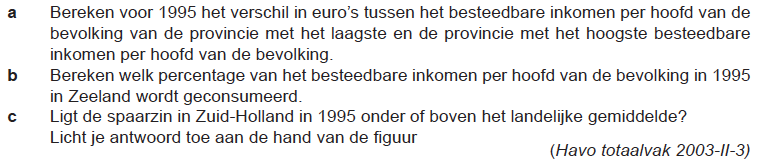 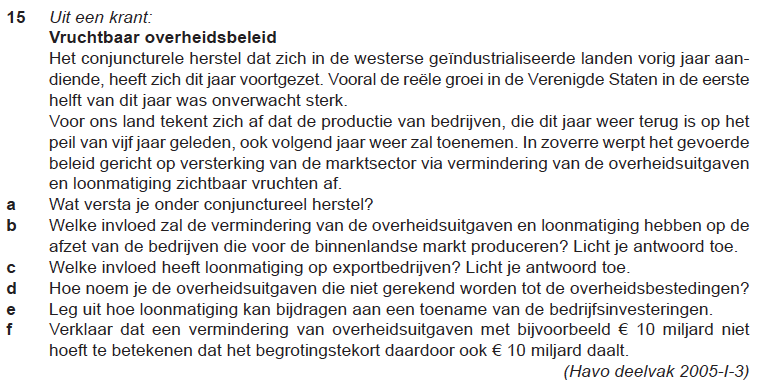 ABCDEFABCDEFABCDEABCABCDABCDABCDEFABCDABCABCDEFGHIJKLMNOPABCDEFABCABCDEF